After School Child CareDear Parent and Carers Thank you for your enquiry regarding our After School Care. Please see below for a summary of some important points regarding this after school care:This club will run until 6pm Monday to FridayA light, healthy snack will be provided by the schoolActivities will be provided This provision is for Reception to Year 6Places will be allocated on a first-come, first-served basisIt is important that you collect your child on or before 6pm. Collections after this time will incur a penalty fee of £5 for every 15 minutes after 6pm. Repeated late collections will result in places being forfeited. You will be liable to pay for all days you have registered for, whether or not your child attends the club on the day. To apply for a place in this club please complete the attached registration form fully and return it to the school office. Once your place has been secured, you must give a full half-term’s payment to the school office in advance or the place will be forfeited. If you have any questions, please do not hesitate to contact us. Yours sincerely, 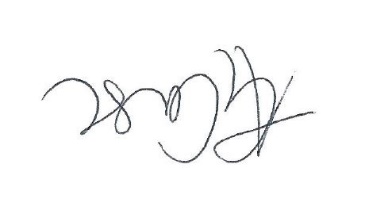 Anna CaseHeadteacherAfter School Child Care Application FormPlease complete the below fully and hand it to the school officePricesPlease complete one form per child. Child’s Name:	Class: Parent Name:	Contact Number: Please circle the days required:  Monday     Tuesday   Wednesday    Thursday    FridayI understand that late collection will result in a penalty fee of £5 per 15 minutes and repeated late collection could result in my child’s place being forfeited. I understand that I am liable to pay for all days I have registered for, whether or not my child has attended.Signature: Medical information:       Does your child suffer from any of the following:Eczema                              Allergies                      Hay fever               DiabetesMigraine                            Asthma                       Epilepsy                 Sight ProblemsIf you have selected any of the boxes, please inform us of any treatment given and/ or any extra information                               __________________________________________________________Is your child allergic to plasters?  YES / NODietary information:1 day per week£82 days per week£163 days per week£244 days per week£325 days per week£40Name of surgery:Telephone number:Address:Address:Does your child have any food allergies?  YES / NOIf yes, please give details___________________________________________________Are there any restrictions on any particular food(s)?   YES / NOIf yes, please give details                              _____________________________________